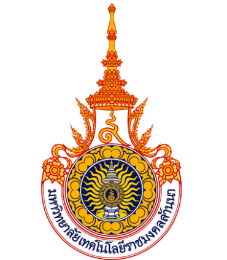 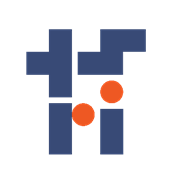 รายงานวิจัยฉบับสมบูรณ์ (ผลสัมฤทธิ์) ชื่อแผนงานวิจัย .................................................................โดย.............................	........................................................	........................................................	........................................................	........................................................	........................................................	........................................................	...........................ทุนวิจัยด้านวิทยาศาสตร์ วิจัย และนวัตกรรม (ววน.) มหาวิทยาลัยเทคโนโลยีราชมงคลล้านนาประจำปีงบประมาณ 25….บทสรุปผู้บริหาร(สำหรับผู้บริหารหรือผู้ที่ต้องใช้ประโยชน์จากงานวิจัย มุ่งเน้นสรุปเนื้อหาของผลที่ได้มีอะไรบ้าง ข้อเสนอแนะที่สามารถนำใช้ในเชิงบริหาร เชิงปฏิบัติ หรือเชิงมาตรการต่างๆ)บทคัดย่อ(ภาพรวมแผนงาน)Abstractกิตติกรรมประกาศสารบัญเรื่อง											หน้าบทสรุปผู้บริหารบทคัดย่อกิตติกรรมประกาศสารบัญสารบัญภาพสารบัญตารางบทที่ 1 บทนำบทที่ 2 วิธีการดำเนินงานวิจัยบทที่ 3 ผลการวิจัยบทที่ 4 สรุปผลและอภิปรายผลเอกสารอ้างอิงภาคผนวกสารบัญภาพสารบัญตารางบทที่ 1 บทนำ1.	วิสัยทัศน์ และพันธกิจของหน่วยงาน   วิสัยทัศน์“มหาวิทยาลัยชั้นนำด้านวิชาชีพและเทคโนโลยี ในการผลิตบัณฑิตนักปฏิบัติ เพื่อยกระดับคุณภาพชีวิต ของสังคม ชุมชน ท้องถิ่น อย่างยั่งยืน”   พันธกิจ1.จัดการศึกษาด้านวิชาชีพและเทคโนโลยี และผลิตครูวิชาชีพ ทั้งในระดับชาติและนานาชาติ โดยมุ่งเน้นผลิตบัณฑิตนักปฏิบัติ ที่มีคุณธรรม จริยธรรม พึ่งพาตนเองได้ และเป็นที่พึ่งทางวิชาการให้กับประเทศ ภูมิภาค และชุมชน ทั้งภาครัฐและเอกชน2. ผลิตผลงานวิจัยที่เป็นการสร้าง และประยุกต์ใช้องค์ความรู้ สร้างสรรค์นวัตกรรม หรือทรัพย์สินทางปัญญาที่ตอบสนองยุทธศาสตร์ชาติ ความต้องการของสังคม ชุมชน ภาครัฐและเอกชน และประเทศ3. ให้บริการวิชาการที่มุ่งเน้นการถ่ายทอดองค์ความรู้ด้านวิทยาศาสตร์ เทคโนโลยีและนวัตกรรม ที่สอดคล้องกับบริบทมหาวิทยาลัยด้านวิชาชีพและเทคโนโลยี และตอบสนองความต้องการของท้องถิ่น ชุมชนและสังคม4. จัดการเรียนรู้ วิจัยหรือบริการวิชาการซึ่งนำไปสู่การสืบสานศิลปวัฒนธรรม และความเป็นไทย หรือสร้างโอกาสและมูลค่าเพิ่มให้กับผู้เรียน ชุมชน สังคมและประเทศชาติ5. บริหารจัดการพันธกิจ และวิสัยทัศน์ตามหลักธรรมาภิบาล มีการติดตาม ตรวจสอบ ประเมินผลที่มีประสิทธิภาพ และประสิทธิผล ยืดหยุ่น คล่องตัวโปร่งใส และตรวจสอบได้2.	ยุทธศาสตร์ชาติที่สอดคล้องกับแผนปฏิบัติงานด้าน ววน. ของหน่วยงาน		ยุทธศาสตร์ที่ 1 ด้านความมั่นคง		เพื่อบริหารจัดการสภาวะแวดล้อมของประเทศให้มีความมั่นคง ปลอดภัย และมีความสงบเรียบร้อยในทุกระดับและทุกมิติ		ยุทธศาสตร์ที่ 2 ด้านการสร้างความสามารถในการแข่งขัน		เน้นการยกระดับศักยภาพในหลากหลายมิติควบคู่กับการขยายโอกาสของประเทศไทยในเวทีโลก		ยุทธศาสตร์ที่ 3 ด้านพัฒนาและเสริมสร้างศักยภาพทรัพยากรมนุษย์		คนไทยในอนาคต มีความพร้อมทั้งกาย ใจ สติปัญญา มีทักษะที่จำเป็นในศตวรรษที่ 21 มีทักษะสื่อสารภาษาอังกฤษ		และภาษาที่ 3 และมีคุณธรรม		ยุทธศาสตร์ที่ 4 ด้านการสร้างโอกาสและความเสมอภาคทางสังคม		สร้างความเป็นธรรม และลดความเหลื่อมล้ำในทุกมิติ กระจายศูนย์กลางความเจริญทางเศรษฐกิจและสังคม เพิ่มโอกาส		ให้ทุกภาคส่วนเข้ามาเป็นกำลังของการพัฒนาประเทศในทุกระดับ		ยุทธศาสตร์ที่ 5 ด้านการสร้างการเติบโตบนคุณภาพชีวิตที่เป็นมิตรต่อสิ่งแวดล้อม		คำนึงถึงความยั่งยืนของฐานทรัพยากรธรรมชาติและสิ่งแวดล้อม ปรับเปลี่ยนพฤติกรรมของประชาชนให้เป็นมิตร		ต่อสิ่งแวดล้อม ผ่านมาตรการต่างๆ ที่มุ่งเน้นให้เกิดผลลัพธ์ต่อความยั่งยืน		ยุทธศาสตร์ที่ 6 ด้านการปรับสมดุลและพัฒนาระบบการบริหารจัดการภาครัฐ		การปรับเปลี่ยนภาครัฐ ยึดหลัก “ภาครัฐของประชาชนเพื่อประชาชนและประโยชน์ส่วนรวม”3.	วงเงินงบประมาณกองทุน ววน. ที่ได้รับจัดสรรในปี 25.... รวม ........................... บาท และโปรดระบุแผนงาน/โครงการให้สอดคล้องกับ Program ของแผน ววน.4.	รายละเอียดรายแผนงาน	ชื่อแผนงาน : ........................	ที่มาและความสำคัญ/หลักการและเหตุผล	.......................................................................................................................................................................................................................................................................................................................................................................................................................................................................................................................................................................................................................	วัตถุประสงค์	1) .........................................................................................................................................................................................	2) .........................................................................................................................................................................................	ขอบเขตการศึกษา	.......................................................................................................................................................................................................................................................................................................................................................................................................................................................................................................................................................................................................................	นิยามศัพท์	.......................................................................................................................................................................................................................................................................................................................................................................................................................................................................................................................................................................................................................บทที่ 2 วิธีการดำเนินงานวิจัยชื่อแผนงาน  : ........................	.......................................................................................................................................................................................................................................................................................................................................................................................................................................................................................................................................................................................................................บทที่ 3 ผลการศึกษา3.1	ผลการดำเนินงานของแต่ละโครงการ3.2	ผลผลิตที่เกิดขึ้นจริง (Output)	สรุปภาพรวมผลผลิตที่เกิดขึ้นจริงเทียบกับคำรับรอง3.3	ผลลัพธ์ที่เกิดขึ้นจริง (Outcome) (ถ้ามี)3.4	ผลกระทบที่เกิดขึ้นจริง (Impact) (ถ้ามี)3.5	การนำผลงานวิจัยไปใช้ประโยชน์วิธีการ/กระบวนการผลักดันงานวิจัยไปใช้ประโยชน์ (โปรดแนบหลักฐานเชิงประจักษ์การนำผลงานไปใช้ประโยชน์ ในภาคผนวก).............................................................................................................................................................................................................................................................................................................................................................................................................................................................................................................................................................................................................................................................................................................................................................................................................................................................................................................................................บทที่ 4 สรุปผลและอภิปรายผล4.1	สรุปผลชื่อแผนงาน: ........................	.......................................................................................................................................................................................................................................................................................................................................................................................................................................................................................................................................................................................................................	........................................................................................................................................................................................................................................................................................................................................................................................................................................................................................................................................................................................................................................................................................................................................................................................................................................................................................................................................................................................................................................................................................................................................................................................................................................................................................................................................................................................................................................................................................................................................................................................................................................................................................	.......................................................................................................................................................................................................................................................................................................................................................................................................................................................................................................................................................................................................................4.2	อภิปรายผลชื่อแผนงาน: ........................	.......................................................................................................................................................................................................................................................................................................................................................................................................................................................................................................................................................................................................................	...........................................................................................................................................................................................................................................................................................................................................................................................................................................................................................................................................................................................................................................................................................................................................................................................................................................................................................................................................................................................................................................................................................................................................................................................................................................................................................................................................................................................................................................................................เอกสารอ้างอิงภาคผนวกภาคผนวก ก...................................................ภาคผนวก ข...................................................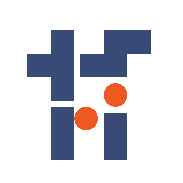 สรุปข้อมูลโครงการวิจัยทุนสนับสนุนงานพื้นฐาน (Fundamental Fund) ปีงบประมาณ พ.ศ. 256xหมายเหตุ:	 ให้มีความยาวของเนื้อหาของแบบสรุปข้อมูลโครงการวิจัย 2-3 หน้า และขอให้แนบรูปภาพประกอบ 3-5 รูปโปรแกรมตามแผน ววน.ชื่อแผนงานที่ได้รับอนุมัติงบประมาณ (บาท)ตัวอย่าง โปรแกรม  P6 พัฒนาโครงสร้างพื้นฐานทางการวิจัยที่สำคัญแผนงาน..............................โครงการย่อยที่ 1: ........................ (ถ้ามี)......โครงการย่อยที่ 2: ........................ (ถ้ามี).......โครงการย่อยที่ 3: ........................ (ถ้ามี).......รวมทั้งสิ้นรวมทั้งสิ้น......โครงการที่ได้รับอนุมัติวัตถุประสงค์ของโครงการผลการดำเนินงานที่เกิดขึ้นจริงโครงการที่ 1 ..................................................................ชื่อหัวหน้าโครงการ........................................................1. .....................................................................................................2. ....................................................................................................โครงการที่ 2 ..................................................................ชื่อหัวหน้าโครงการ........................................................1. .....................................................................................................2. ....................................................................................................โครงการที่ได้รับอนุมัติผลผลิตตามคำรับรองจำนวนหน่วยนับผลผลิตที่เกิดขึ้นจริงจำนวนหน่วยนับรายละเอียดผลิต (พร้อมแนบหลักฐาน)เชิงคุณภาพโครงการที่ 1 ..........1. องค์ความรู้1เรื่อง1. องค์ความรู้1เรื่องเรื่อง.......................................2. ต้นแบบผลิตภัณฑ์2. ต้นแบบผลิตภัณฑ์   2.1 ระดับภาคสนาม 2ต้นแบบ   2.1 ระดับภาคสนาม 2ต้นแบบต้นแบบ..................................   2.2 ระดับห้องปฏิบัติการ1ต้นแบบ   2.2 ระดับห้องปฏิบัติการ1ต้นแบบโครงการที่ 2 .........1. องค์ความรู้1เรื่อง1. องค์ความรู้1เรื่องเรื่อง......................................2. ต้นแบบผลิตภัณฑ์2. ต้นแบบผลิตภัณฑ์   2.1 ระดับภาคสนาม 2ต้นแบบ   2.1 ระดับภาคสนาม 2ต้นแบบต้นแบบ.................................   2.2 ระดับห้องปฏิบัติการ1ต้นแบบ   2.2 ระดับห้องปฏิบัติการ1ต้นแบบผลผลิตรวมตามคำรับรองจำนวนหน่วยนับผลผลิตรวมที่เกิดขึ้นจริงจำนวนหน่วยนับ1. องค์ความรู้40เรื่อง1. องค์ความรู้40เรื่อง2. ต้นแบบผลิตภัณฑ์2. ต้นแบบผลิตภัณฑ์   2.1 ระดับภาคสนาม 15ต้นแบบ   2.1 ระดับภาคสนาม 15ต้นแบบ   2.2 ระดับห้องปฏิบัติการ20ต้นแบบ   2.2 ระดับห้องปฏิบัติการ18ต้นแบบโครงการที่ได้รับอนุมัติผลลัพธ์ที่เกิดขึ้นจริง  โครงการที่ 1 ...................................................................................................................................................  โครงการที่ 2 ...................................................................................................................................................โครงการที่ได้รับอนุมัติผลกระทบที่เกิดขึ้นจริง  โครงการที่ 1 ...................................................................................................................................................  โครงการที่ 2 ...................................................................................................................................................โครงการที่ได้รับอนุมัติการนำผลงานวิจัยไปใช้ประโยชน์  โครงการที่ 1 ........................ด้านนโยบาย โดยใคร........................อย่างไร.....................................................................................................................ด้านสังคม โดยใคร........................อย่างไร.....................................................................................................................ด้านเศรษฐกิจ โดยใคร........................อย่างไร.....................................................................................................................ด้านวิชาการ โดยใคร........................อย่างไร.....................................................................................................................  โครงการที่ 2  ........................ด้านนโยบาย โดยใคร........................อย่างไร.....................................................................................................................ด้านสังคม โดยใคร........................อย่างไร.....................................................................................................................ด้านเศรษฐกิจ โดยใคร........................อย่างไร.....................................................................................................................ด้านวิชาการ โดยใคร........................อย่างไร.....................................................................................................................ชื่อแผนงาน ...................................................................................................................................................................................................ผู้อำนวยการแผนงาน....................................................................................................................................................................................โทรศัพท์......................................... อีเมล.........................................งบประมาณ .............................. บาท ระยะเวลาดำเนินการ ........ ปีแพลตฟอร์มตามยุทธศาสตร์ อววน.: ............................................................................................................................................................โปรแกรมตามยุทธศาสตร์ อววน.: ................................................................................................................................................................พื้นที่ทำวิจัย: ..................................................................................................................................................................................................พื้นที่การใช้ประโยชน์: ...................................................................................................................................................................................ที่มาและความสำคัญ/หลักการและเหตุผล...........................................................................................................................................................................................................................................................................................................................................................................................................................................................................................................................................................................................................................................................................วัตถุประสงค์ของโครงการ...........................................................................................................................................................................................................................................................................................................................................................................................................................................................................................................................................................................................................................................................................ผลการวิจัย...........................................................................................................................................................................................................................................................................................................................................................................................................................................................................................................................................................................................................................................................................ผลผลิตที่เกิดขึ้นจริง (output): ............................................................................................................................................................................................................................................................................................................................................................................................ผลลัพธ์ที่เกิดขึ้นจริง (outcome): ...............................................................................................................................................................ผลกระทบที่เกิดขึ้นจริง (impact): ...............................................................................................................................................................การนำผลงานวิจัยไปใช้ประโยชน์ด้านนโยบาย โดยใคร......................................................................................................................................................................................อย่างไร ...........................................................................................................................................................................................................ด้านสังคม โดยใคร..........................................................................................................................................................................................อย่างไร ...........................................................................................................................................................................................................ด้านเศรษฐกิจ โดยใคร....................................................................................................................................................................................อย่างไร ...........................................................................................................................................................................................................ด้านวิชาการ โดยใคร......................................................................................................................................................................................อย่างไร ...........................................................................................................................................................................................................การเผยแพร่/ประชาสัมพันธ์: ........................................................................................................................................................................TRL/SRL ระดับ..............................................................................................................................................................................................รูปภาพประกอบแบบสรุปข้อมูลโครงการวิจัย รูปที่ 1รูปภาพประกอบแบบสรุปข้อมูลโครงการวิจัย รูปที่ 2รูปภาพประกอบแบบสรุปข้อมูลโครงการวิจัย รูปที่ 3